Polecenie:Proszę o wykonanie notatek zawierających informacje na temat podziałek rysunków; podanie jaką rzeczywistą długość posiada element, który na rysunku w skali 1:2 ma długość 15 cm, a jaką rzeczywistą długość ma element, który na rysunku w skali 2:1 ma długość 20 cm. Proszę również o przerysowanie tabeli o nazwie: „Zastosowanie podstawowych linii rysunkowych” oraz rysunków z „Przykładów zastosowania różnych rodzajów linii”. Ostatnią częścią notatki będzie zapisanie informacji na temat pojęcia rzutu geometrycznego.Ważne!!!Proszę tytuły mejli zapisywać w ten sposób: Notatka Rysunek Techniczny, 8.3.2021, swoje nazwisko. Na zdjęcia lub skany notatek czekam do czwartku 11.03.2021 do godziny 23:59.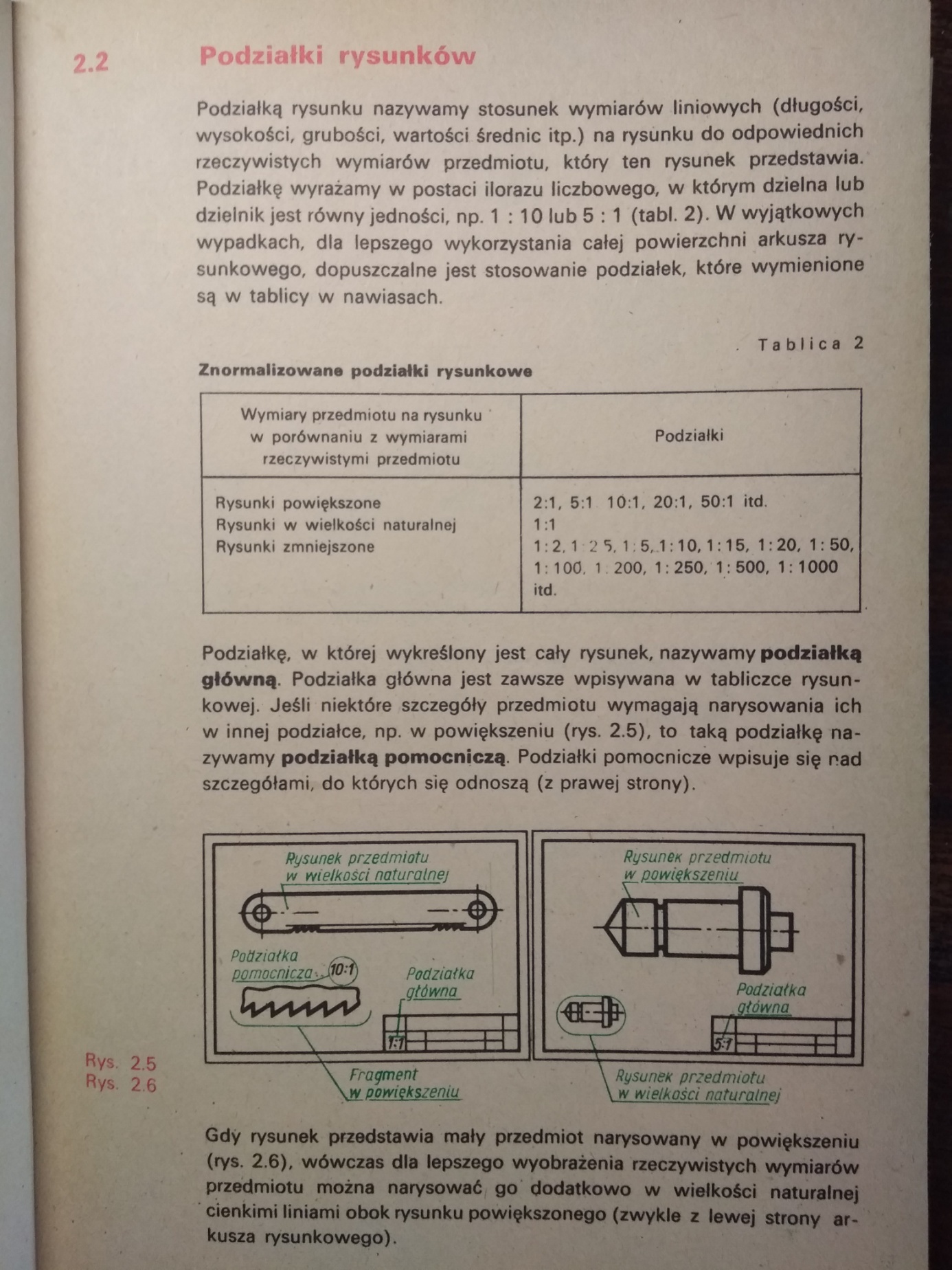 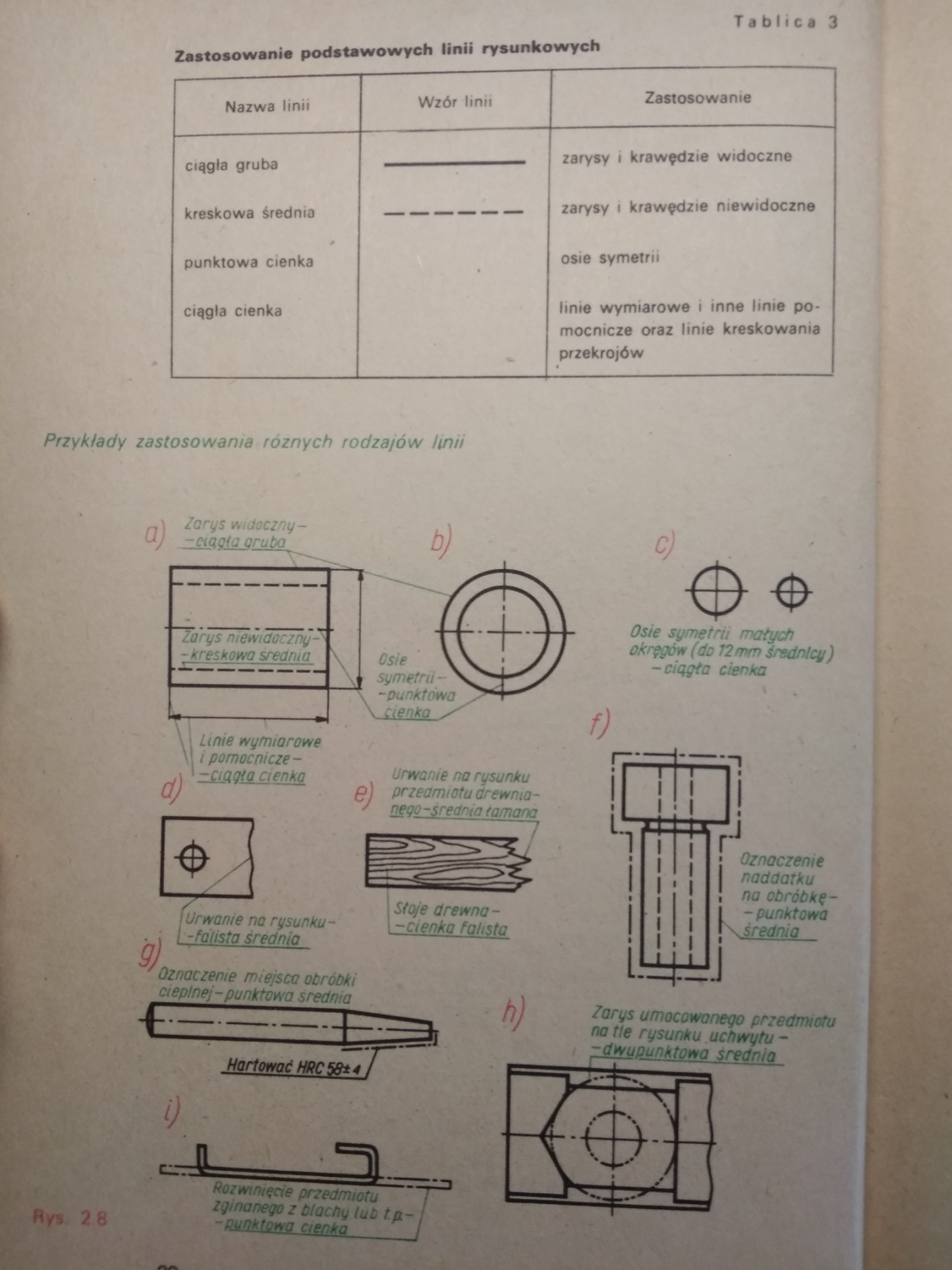 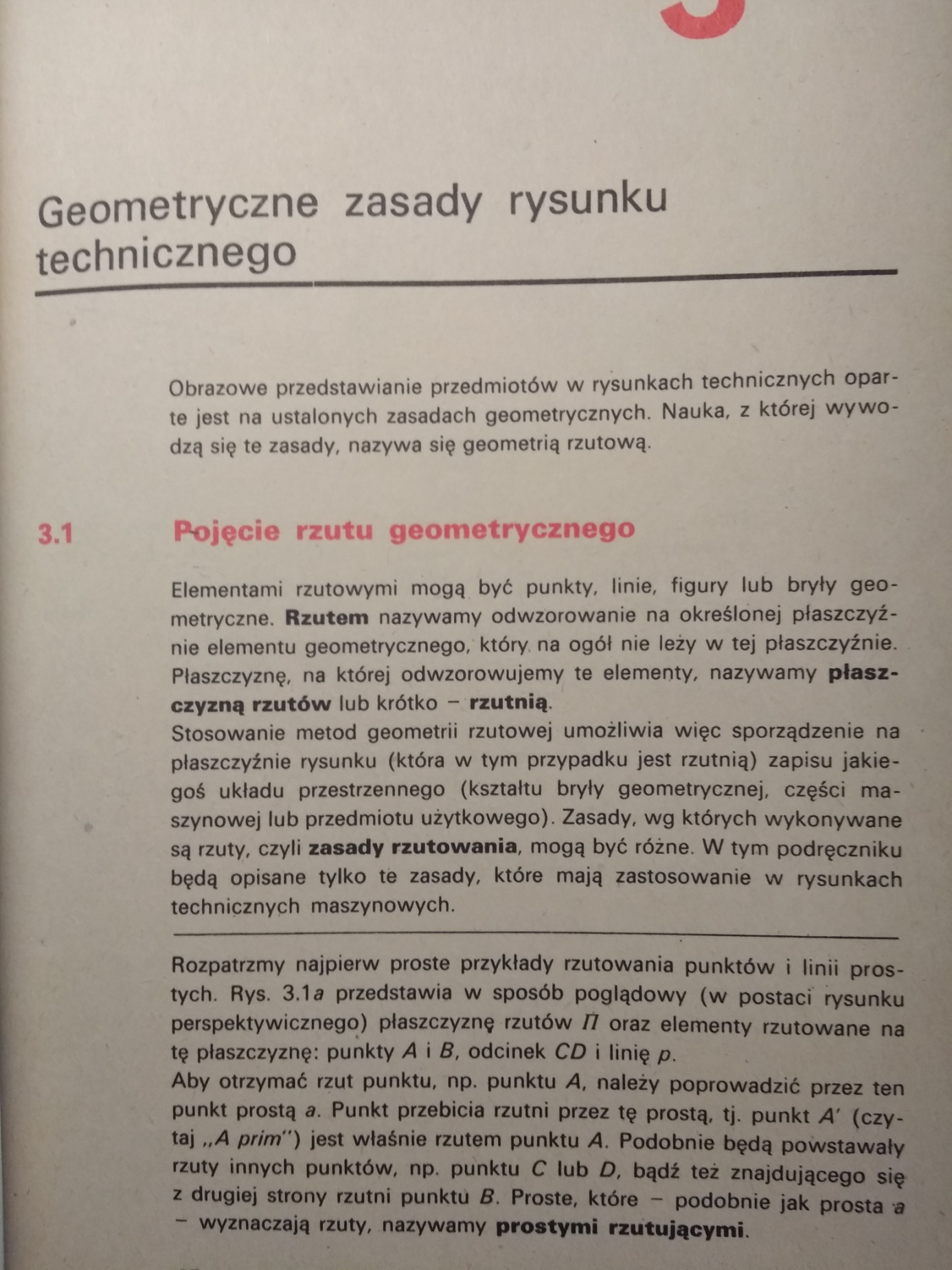 